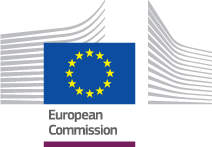 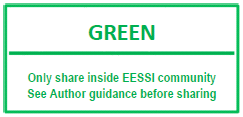 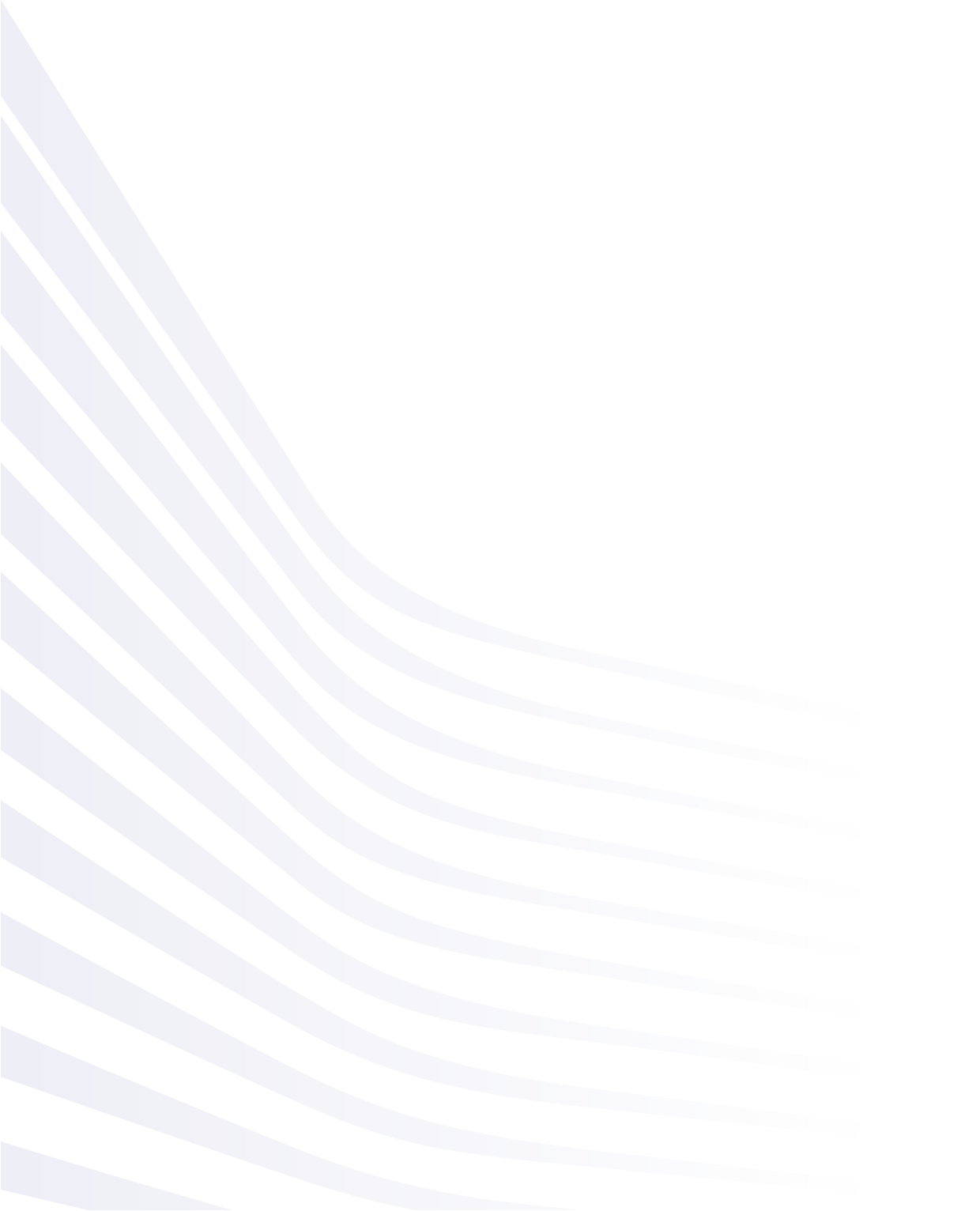 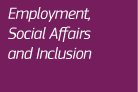 Document Control InformationDocument historySED A003 - Determination of Applicable Legislation This SED is used to inform about the legislation that applies to a person who is working in two or more Member States according to articles 13 and 87 Reg (EC) 883/2004 and articles 14(11) and 16 of Reg (EC) 987/2009. The reason for creating a specific SED for people working in more than one member state is that in these cases the determination can be provisional and the receiving Institution(s) must react within two months.The Employer(s) in other Member State concerned Section:Should only be used if the person involved has an employment/work contract in one or more of the other Member States concerned.The Addresses Section:At least one address has to be stated. If more than one address exists and is known, the other address(es) can be stated as well.  The boxes must be ticked according to the type of address (i.e.  Country of residence or Country of stay or Contact address of the person)The Places of Work Section:Should be also used if it concerns the following categories:-	Mariners-	Cabin/cockpit crew-	Self-employed-	Highly mobile workers with no fixed (work) address.The Decision on Legislation Applicable SectionPay attention to the mandatory fields marked with a star ("*").It is possible to add attachments to A003.In order to see the content and explanatory notes of SED A003 please click here.Document Control  Value Project Title Document NameEESSI CDM 4.2.2 SED guideline for A003Document CategorySED guidelinesRevisionComponent VersionLast Update Project MilestoneDocument StatusSensitivity (TLP)Distribution termsTraffic Light Protocol (TLP) = “”The distribution of this document is done strictly in line with the Traffic Light Protocol (TLP) established by the European Commission's note AC 790/15 REV for the EESSI project documentation.In line with the note AC 790/15 REV, this document is labelled as TLP = “Green”. Therefore, it can be circulated widely within the EESSI community. However, the document or the information herein may not be published or posted on the Internet, nor released outside of the EESSI community.Connected/Embedded FilesNoneAuthors European Commission, DG EMPL A4, EESSI BARevised by European Commission, DG EMPL A4, EESSI BAApproved by European Commission, DG EMPL A4, EESSI PMOMilestone / Component versionPublication DateChanges/CorrectionsDescriptionEESSI-2023/ CDM 4.2.2 26/05/2023Update based on CR EESSI-10027 - proposal for different wording Guidelines SED A003, with rewording into SED A003.Based on Common Data Model version 4.2.0